Приложение 1 к Технической спецификации на работы по ремонту ограждения территории парковкиТаблица №1. Виды работ (вкл.материалы):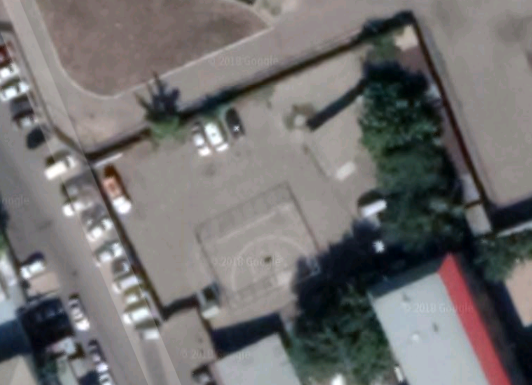 Рис 1. Парковка вид сверху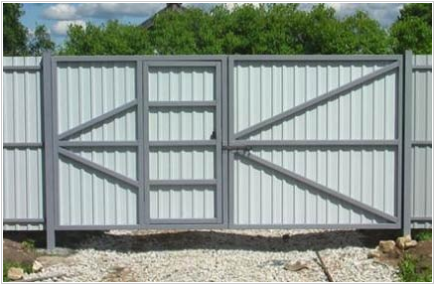 Рис 2. Пример готового изделия.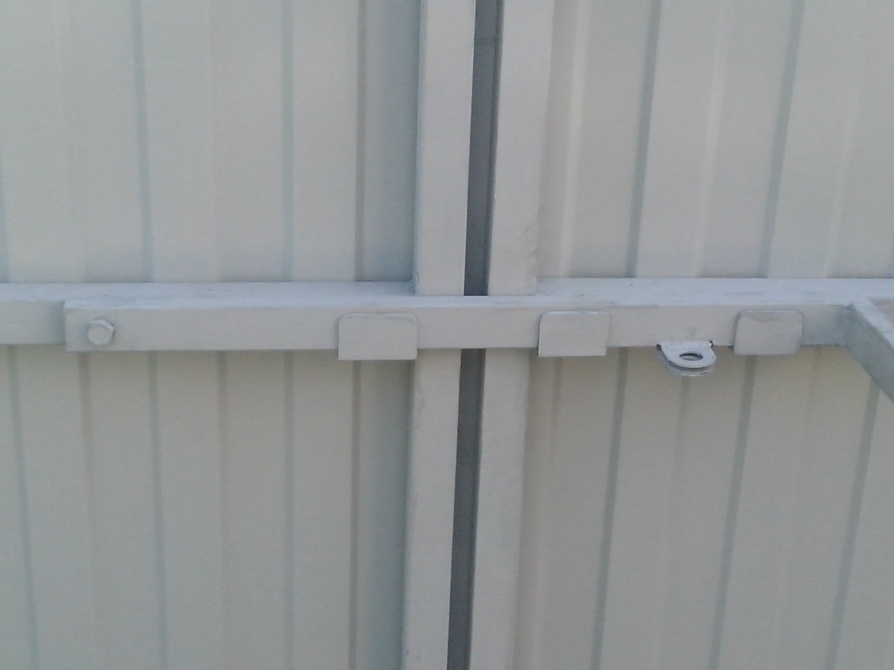 Рис 3. Образец поворотного запора№Наименование работЕд. измКол-воЦена за единицу в тенге без учета НДСОбщая сумма в тенге без учета НДС1Демонтаж существующих ворот, подготовительные работыработа12Укрепление колонн металлическими стойками трубами тип 1 (4 шт)работа13Укрепление колонн металлическими стойками трубами тип 2 (2 шт) работа14Изготовление и установка ворот с калиткой работа15Покрасочные работы (вкл.материал)м2170Итого в тенге без учета НДСИтого в тенге без учета НДСИтого в тенге без учета НДСИтого в тенге без учета НДСИтого в тенге без учета НДС